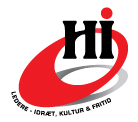 Områdemøde – område 2Onsdag den 20. februar 2019 kl. 14.00-21.00I Nykøbing Falster hallerne, Nr. Boulevard 4a, 4800 Nykøbing Falster                Kl. 14.00: Områdemøde + valg til områdeledelsen. Velkomst ved /områdeformand Ebbe Edvardsen Nyt fra området Valg af formand Valg af områdeledelse Bordet rundt Dato / placering for områdemøde i efteråret 2019 Evt. Kl. 15.00: Nyt fra HI (Halinspektørforeningen) v/formand Jørgen MosbækKl. 15.30: Rundvisning og orientering om Guldborgsundhallerne V/Idrætsinspektør Mark Stig AndersenKl. 16.30: Nyheder fra Tress  v/Klaus Larsen og Lynge Kjeldsen TRESSKl. 17.30: Spisning og sponsorarrangement før håndboldkampen. Kl. 19.30: Topopgør i håndboldligaen: NFH – Odense HK Arrangementet er gratis, da Guldborgsundhallerne og TRESS er værter ved forplejning og billetter.                Svarfrist 4. februar 2019 tilmelding skal ske til Ebbe Edvardsen på mail: ebed@lolland.dk                Med venlig hilsen                Områdeledelsen – område 2 